CAP AÉRONAUTIQUEOption : Avionique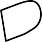 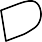 ÉPREUVE EP1 : Utilisation de la documentation techniqueCORRIGÉProblématiqueSur Airbus A321 numéro 227, l’angle d’incidence est mesuré par trois sondes d’incidence« angle of attack sensor (AOA) » dont chacune est raccordée à un ADIRU (Air Data Inertial Reference Unit) pour le contrôle du vol.En retour de vol, on signale une différence de mesure d’angle d’incidence entre les ADIRU 1 et ADIRU 2 : « Différent Angle of Attack Value on the ADIRU 1 and the ADIRU 2 ».Vous intervenez sur ce dépannage.QuestionsD’après la liste de documentation ci-dessous, vous devez cocher celle qui va vous guider pour résoudre votre opération d’investigation :TSM	AMM	IPC	WDMD’après le tableau ci-dessous, vous devez cocher la documentation technique en fonction des propositions données :D’après le tableau ci-dessous, vous devez cocher les numéros des ATA correspondant aux systèmes :Citer deux vérifications que vous devez faire avant d’utiliser un document concernant une opération technique à réaliser sur avion ou sur un équipement :Contrôler la date de mise à jour du documentContrôler l’applicabilité pour le numéro de série (Effectivity) de l’appareil ou de l’équipementCiter le document qui va vous indiquer la nomenclature exacte et complète des équipements et matériels installés sur l’aéronef :IPC Illustrated Parts CatalogÀ l’aide du dossier ressources page 11, quelle est l’applicabilité (Effectivity) du schéma ASM 34-11-00 ?N°séries : du 40 au 65, du 74 au 99, du 101 au 129, du 131 au 199, du 201 au 210, du 227au 229, du 231 au 299 et du 301 au 399.À l’aide du dossier ressources page 11 :Peut-on utiliser le schéma ASM 34-11-00 pour votre avion N° série 227 ? Oui Vous commencez votre investigation en prenant le TSM.Quel est le numéro de la carte d’intervention (TASK CARD) ? TASK 34 11 00 810 858Citer les pannes possibles : Sensor Angle of Attack 1 (3FP1) Sensor Angle of Attack 2 (3FP2)Citer le code FIN de la sonde d’incidence 1 : 3FP1Le post flight report (rapport technique du vol enregistré) indique le message suivant : « AOA SENSOR 3FP1 - AOA SENSOR 3FP2 DISAGREE », quelle est la première opération demandée, sachant que l’avion ne possède pas d’AIDS ?Do a visual check of the sensor angle of attack 1 (3FP1) and sensor angle of attack 2 (3FP2)L’inspection des sondes d’incidence ne révélant aucun défaut, quelles sont les deux premières actions à réaliser conformément au TSM ?Do the ADIRS start procedure Connect the ARINC ReaderRenseigner le tableau ci-dessous, en donnant le FIN des connecteurs et leur panneau afin de brancher la valise de test ARINC :La carte de travail vous demande de comparer les valeurs de l’angle d’incidence des sondes 3FP1 et 3FP2 :Citer le numéro du Label que l’on doit avoir pour les équipements concernés : 221Citer la valeur du bit 29 pour un angle d’incidence positif : 0Après avoir effectué le test avec la valise ARINC et effectué les calculs, la sonde d’angle d’incidence 3FP2 est incorrecte, que demande la carte de travail ?Replace the defective angle of attack sensorLe joint d’étanchéité de la sonde d’angle d’incidence est à remplacer. Citer son Part Number (référence fabricant) : A9232075320000À l’issue du remplacement de la sonde d’angle d’incidence 3FP2, la panne subsiste.Il est décidé de contrôler le câblage entre la sonde d’incidence 3FP2 et l’ADIRU2 1FP2.Citer la documentation technique qui va vous donner la représentation schématique du circuit électrique :Aircraft Schématic Manual (ASM)Le Technicien contrôle la liaison électrique entre la sonde d’incidence 3FP2 et l’ADIRU2 1FP2, après avoir mis le circuit hors tension, il déconnecte ces deux équipements.À l’aide du dossier ressources page 11, renseigner le tableau ci-dessous, en indiquant le repère des bornes du connecteur qui doivent assurer la continuité entre eux :À l’aide du dossier ressource page 13, renseigner le tableau ci-dessous, en indiquant le numéro du câble et sa gauge en fonction du repère de la borne :Citer la documentation technique qui va vous donner le repérage des conducteurs du circuit électrique :Aircraft Wiring Manual (AWM)La prise 3FP2-A étant légèrement corrodée, elle doit être remplacée. Sa référence est la suivante : Souriau 8525-10R 22B55 PNH.Le technicien doit préparer son remplacement.À l’aide du dossier ressource page 14 et page 15 :Identifier le type de contact sur ce connecteur en cochant la bonne case : Males	FemellesÀ l’aide du dossier ressources page 14 et page 15 :Identifier les caractéristiques de la prise 3FP2-A en renseignant le tableau ci- dessous :À l’issue de la réfection câblage, un nouvel essai est réalisé.Le résultat est concluant et la panne ne s’est plus reproduite, l’avion est déclaré disponible.Vérification juste de l’applicabilité des documentsQuestions1, 5, 6, 7.Exhaustivité du repérage des informations nécessaires à l’opérationQuestions2, 3, 8, 9, 13, 14, 15, 16, 17.Exactitude du décodage des informationsQuestions4, 10, 11, 12, 18, 19, 20, 21, 22, 23.TSMAMMIPCWDMSchémas électriques des circuitsXDescription du fonctionnement des circuitsXInstructions de dépannage (investigation)XRépertoire des composantsXATA 22ATA 34ATA 23Pilote automatiqueXNavigationXCommunicationsXPrises198VC199VCPanneaux188VU187VUFROMFROMTOTOFIN ConnecteurRepère de la borneFIN ConnecteurRepère de la borne3FP2-AL1FP2-AA7H3FP2-AK1FP2-AA7J3FP2-AJ1FP2-AA7K3FP2-AJ3FP2-AYFIN ConnecteurRepère de la borneNuméro du câbleGauge3FP2-AK281243FP2-AY281243FP2-AJ278243FP2-AL27824Son type de boitier :10Sa taille de boitier :22Son nombre de contacts :55La gauge des contacts :20